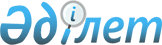 Об утверждении проекта (схемы) зонирования земель, границ оценочных зон и поправочных коэффициентов к базовым ставкам платы за земельные участки населенных пунктов Толебийского районаРешение Толебийского районного маслихата Туркестанской области от 18 августа 2023 года № 4/30-VIII. Зарегистрировано в Департаменте юстиции Туркестанской области 31 августа 2023 года № 6338-13
      В соответствии с пунктом 2 статьи 8, пунктом 1 статьи 11 Земельного кодекса Республики Казахстан, маслихат Толебийского района РЕШИЛ:
      1. Утвердить проект (схему) зонирования земель Толебийского района согласно Приложению 1 к настоящему решению.
      2. Утвердить границы оценочных зон и поправочные коэффициенты к базовым ставкам платы за земельные участки в населенных пунктах Толебийского раиона согласно приложению 2 к настоящему решению.
      3. Признать утратившим силу решение Толебийского районного маслихата от 24 апреля 2008 года № 6/46-IV "Об установлении границ районов в Толебийском районе и городе Ленгер районного значения для целей реализации земельных участков субъектам частной собственности" (зарегистрировано в реестре государственной регистрации нормативно-правовых актов за 14-13-42).
      4. Настоящее решение вводится в деиствие по истечении десяти календарных днеи после дня его первого официального опубликования. Проект (схема) зонирования земель Толебийского района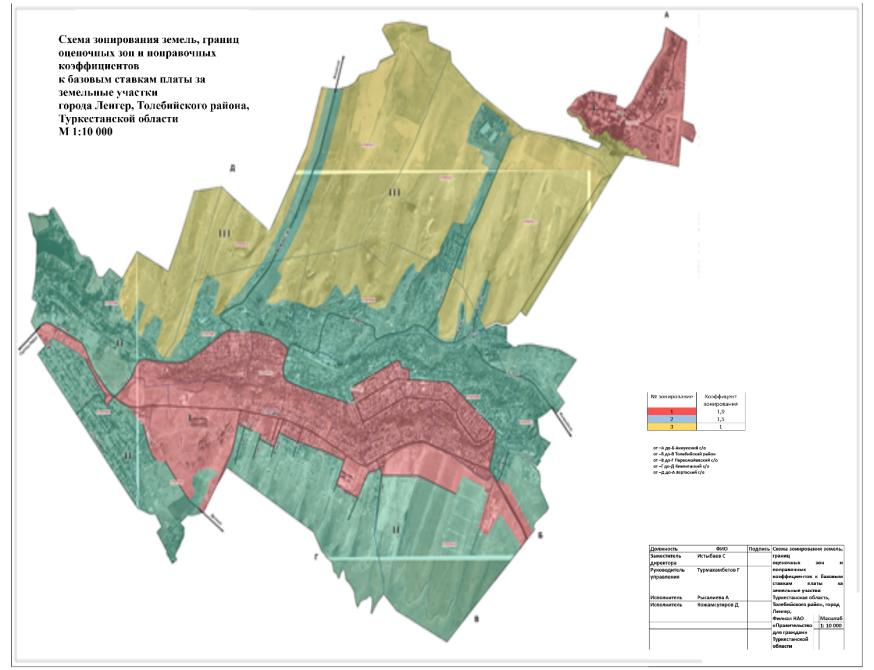 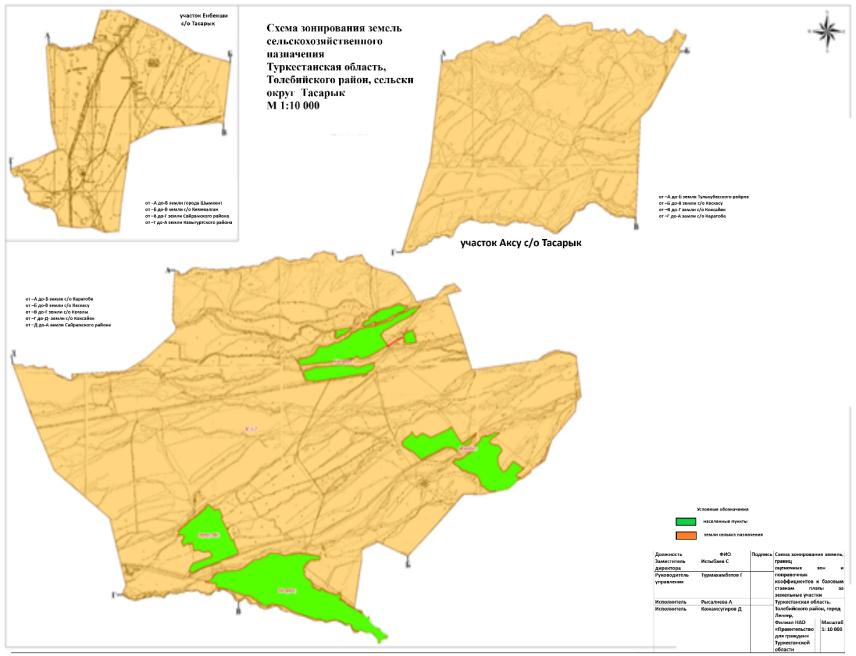 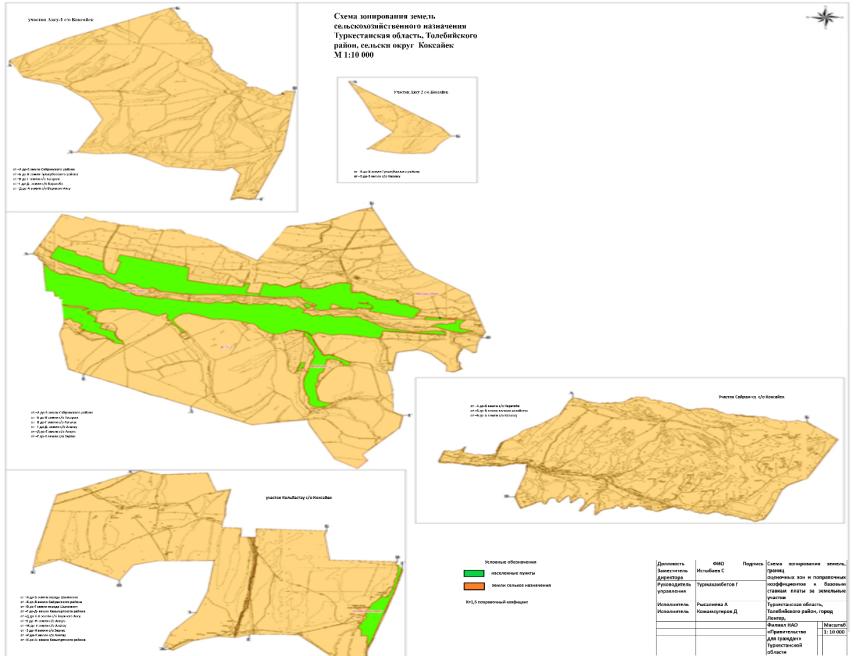 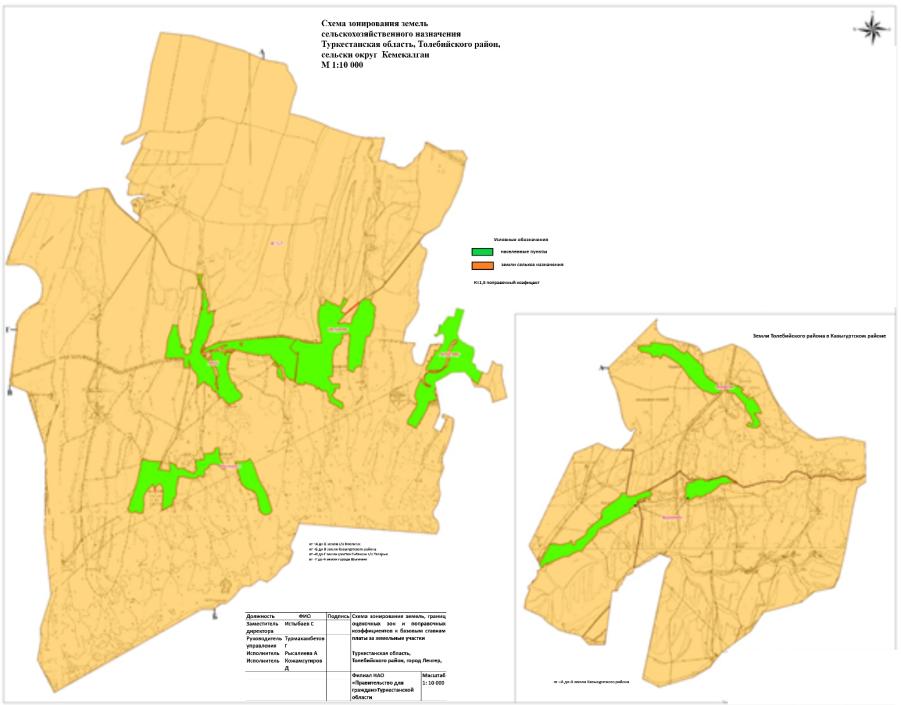 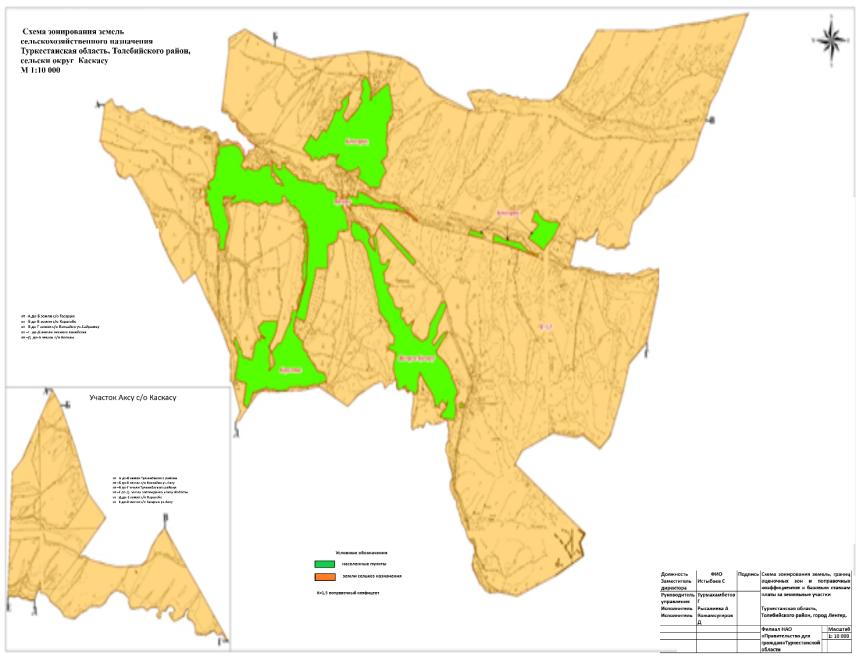 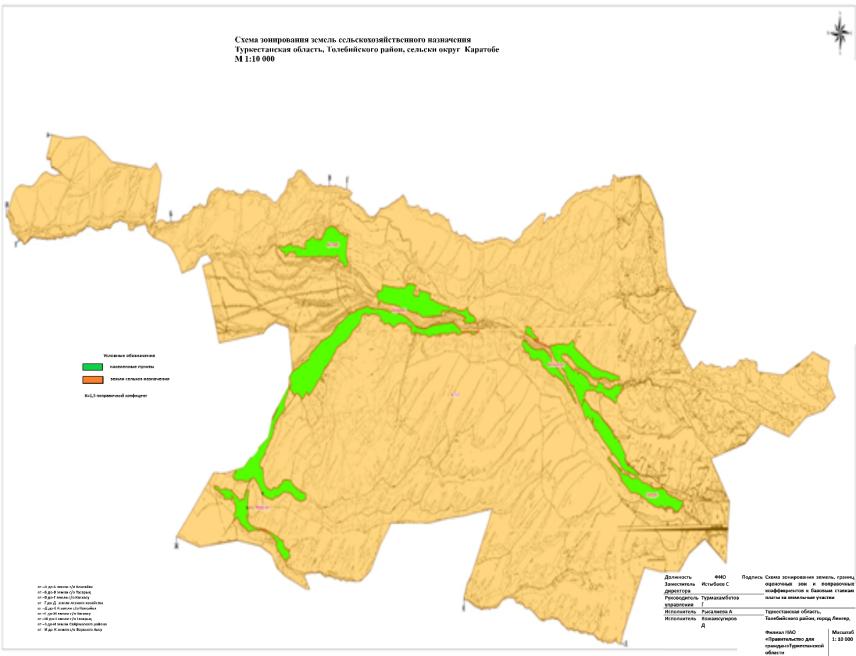 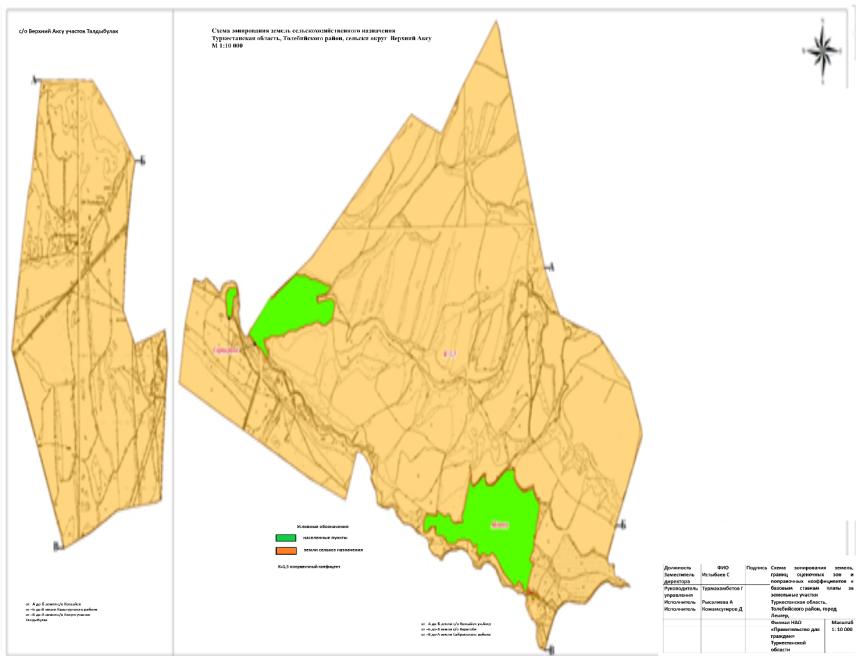 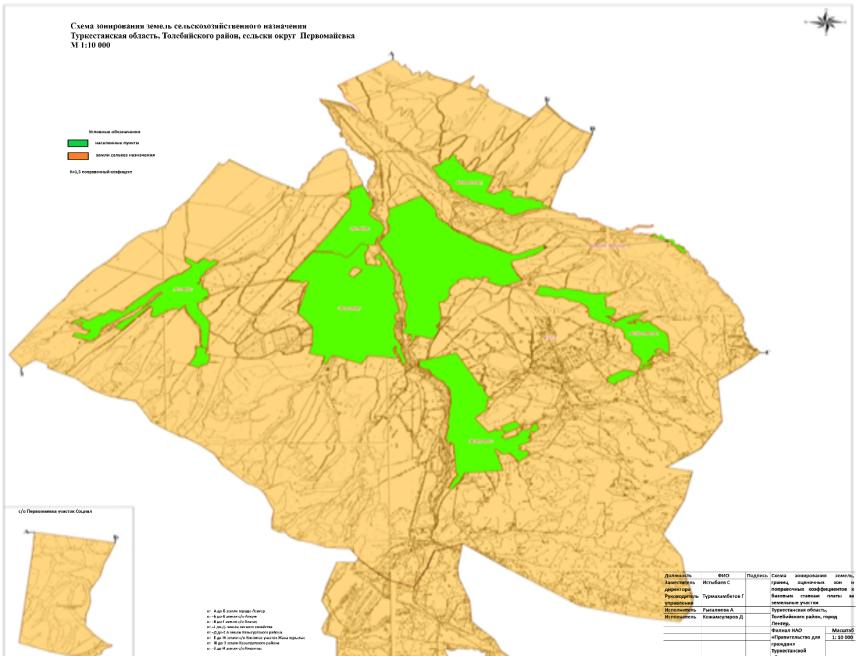 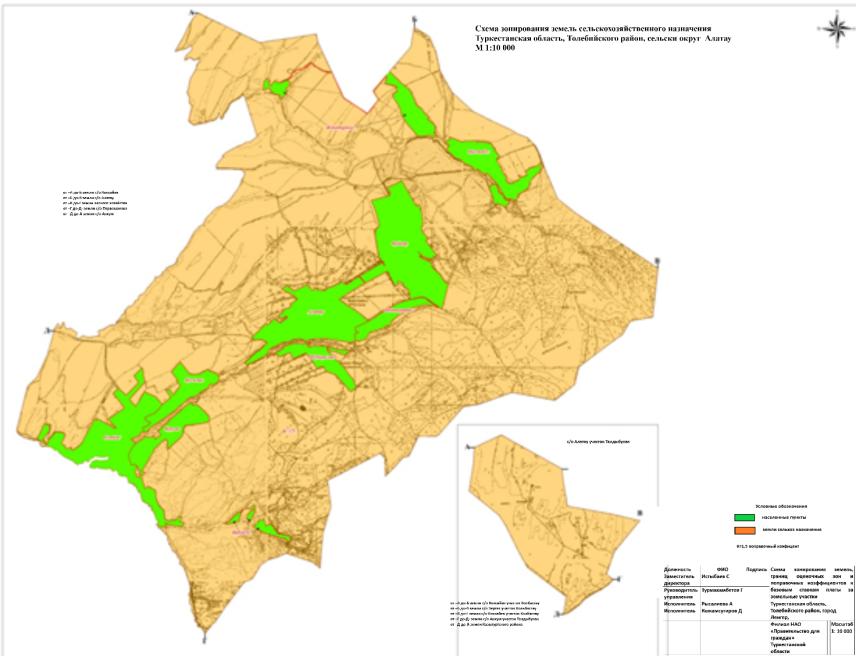 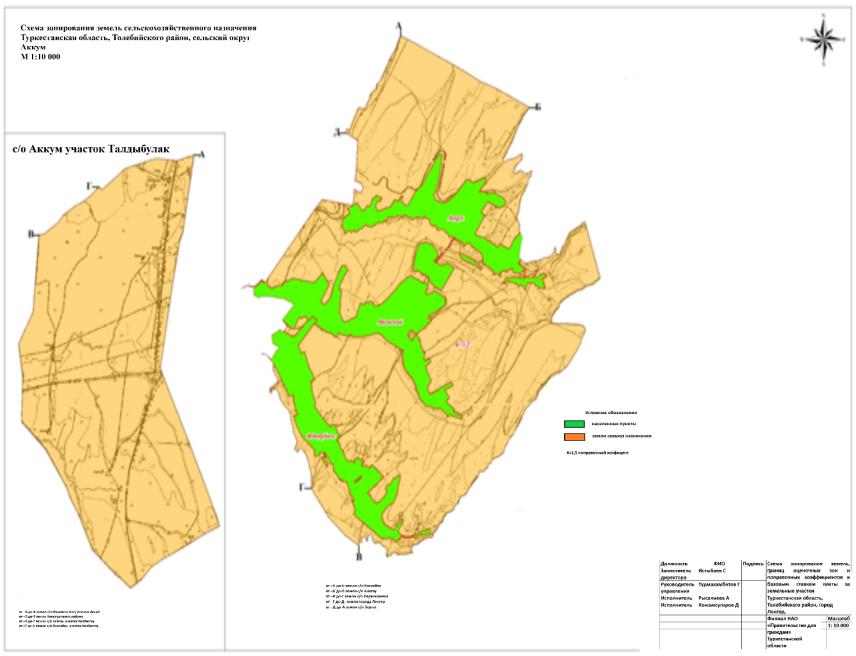 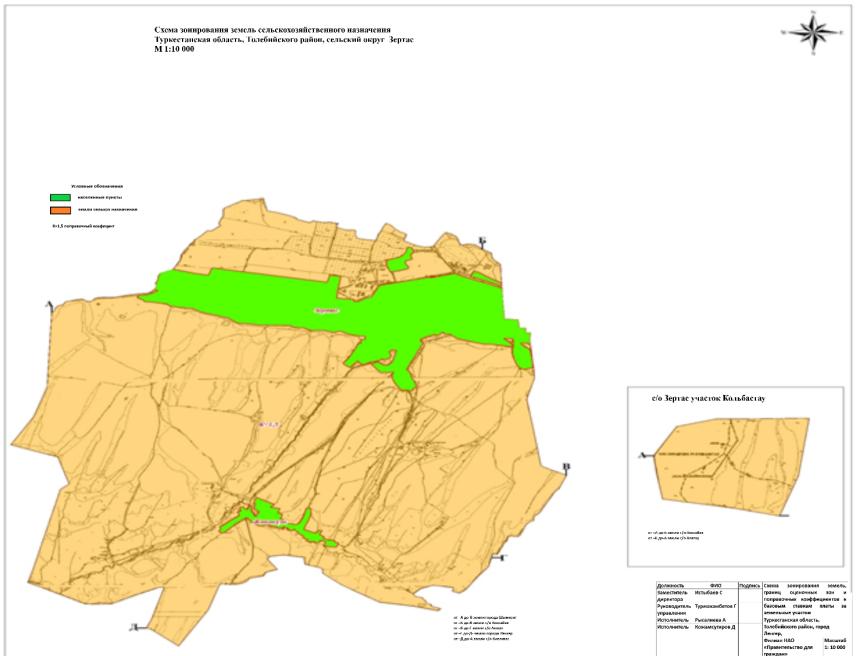  Границы оценочных зон и поправочные коэффициенты к базовым ставкам платы за земельные участки в сельских населенных пунктах Толебийского района Зонирование и поправочные коэффициенты сельскохозяйственных земель по Толебийскому району
					© 2012. РГП на ПХВ «Институт законодательства и правовой информации Республики Казахстан» Министерства юстиции Республики Казахстан
				
      Председатель районного маслихата

Н. Койбагаров
Приложение 1 к решению
от 18 августа 2023 года
№ 4/30-VIIIПриложение 2 к решению
Толебийского районного маслихата
от 18 августа 2023 года
№ 4/30-VIII
№р/с
Наименование города, сельских округов и населенных пунктов
Коэффициенты к базовым ставкам предыдущей платы
Поправочные коэффициенты к базовым ставкам платы
№р/с
Наименование города, сельских округов и населенных пунктов
Коэффициенты к базовым ставкам предыдущей платы
№р/с
Наименование города, сельских округов и населенных пунктов
2012 год
2022 год
1
2
3
4
Город Ленгер 
Город Ленгер 
Город Ленгер 
1
зона I
1,0
1,9
2
зона II
0.5
1,5
3
зона III
1
Аккумский сельский округ
Аккумский сельский округ
Аккумский сельский округ
Аккумский сельский округ
1
село Аққұм 
1
1,7
2
село Жаңаұйым
1
1,7
3
село Момынай 
1
1,9
Алатауский сельский округ
Алатауский сельский округ
Алатауский сельский округ
Алатауский сельский округ
1
село Жаңатұрмыс 
1
1,1
2
село Нысанбек 
1
1,4
3
село Кайнар 
1
1,4
4
село Алатау 
1
1,7
5
село Шатыртөбе 
1
1,1
6
село Шұбарағаш 
1
1,1
7
село Қосағаш 
1
1,5
8
село Қорған 
1
1,1
9
село Екпінді 
1
1,5
10
село Біркөлік
1
2
Верхне-Аксуский сельский округ
Верхне-Аксуский сельский округ
Верхне-Аксуский сельский округ
Верхне-Аксуский сельский округ
1
село Мәдени 
1
1,4
2
село Сарқырама 
1
1,2
Зертасский сельский округ
Зертасский сельский округ
Зертасский сельский округ
Зертасский сельский округ
1
село Зертас 
1
1,5
1
село Зертас 
1
1,3
2
село Жаңа күш
1
1,2
Каскасуcкий сельский округ
Каскасуcкий сельский округ
Каскасуcкий сельский округ
Каскасуcкий сельский округ
1
село Қасқасу 
1
1,6
2
село Жоғарғы Қасқасу 
1
1,5
3
село Кеңесарық
1
1,5
4
село Керегетас 
1
1,1
Киелитасский сельский округ
Киелитасский сельский округ
Киелитасский сельский округ
Киелитасский сельский округ
1
село Достық 
1
2
2
село Сұлтан Рабат 
1
2
2
село Сұлтан Рабат 
1
1,5
3
село Киелітас 
1
1,7
4
село Ақайдар 
1
1,7
Кемекалганский сельский округ
Кемекалганский сельский округ
Кемекалганский сельский округ
Кемекалганский сельский округ
1
село Абай 
1
1,6
2
село Ақбастау 
1
1,4
3
село Әңгірата 
1
1,4
4
село Ұйымшыл
1
1,4
5
село Қарақия 
1
1,3
6
село Қаратөбе 
1
1,3
Коксаекский сельский округ
Коксаекский сельский округ
Коксаекский сельский округ
Коксаекский сельский округ
1
село Көксәйек 
1
1,8
1
село Көксәйек 
1
1,4
2
село Қазақстан 
1
1,3
3
село Жіңішке 
1
1,2
4
село Алтынбастау 
1
1,2
Когалинский сельский округ
Когалинский сельский округ
Когалинский сельский округ
Когалинский сельский округ
1
село Диханкөл 
1
1,5
2
село Ұзынарық 
1
1,5
3
село Алшалы 
1
1,4
Каратобинский сельский округ
Каратобинский сельский округ
Каратобинский сельский округ
Каратобинский сельский округ
1
село Төңкеріс 
1
1,3
2
село Балдыберек
1
1,3
3
село Қаратөбе 
1
1,4
4
село Қостөбе
1
1,3
5
село Майбұлақ 
1
1,3
Тасарыкский сельский округ
Тасарыкский сельский округ
Тасарыкский сельский округ
Тасарыкский сельский округ
1
село Тасарық
1
1,5
2
село Ханарык
1
1,4
3
село Оңтүстік
1
1,4
4
село Жамбыл 
1
1,4
Первомайский сельский округ
Первомайский сельский округ
Первомайский сельский округ
Первомайский сельский округ
1
село Бірінші Мамыр
1
1,7
1
село Бірінші Мамыр
1
1,5
2
село Жаңа жол 
1
1,5
3
село Бейнеткеш 
1
1,5
4
село Зағамбар 
1
1,5
5
село Тағайна 
1
1,5
6
село Алғабас 
1
1,5
7
село Ынтымақ 
1
1,5Приложение 2 к решению
Толебийского районного маслихата
от 18 августа 2023 года
№ 4/30-VIII
Зона №
Предыдущий поправочный коэффициент
Рекомендуемый поправочный коэффициент
Номер и наименование кадастровых кварталов, относящихся к зоне
1
2
3
4
1
1,5
Город Ленгер 19-305-
Алатауский сельский округ
2
1,3
1,5
19-298-021-; 
1,3
1,5
19-298-010-, 
0,8
1,5
19-298-011-, 
3
Аккумский сельский округ
1,4
1,5
19-298-016-; 
0,8
1,5
19-298-017-
4
Первомайский сельский округ
1,4
1,5
19-298-067-; 
0,8
1,5
19-298-068-, 
1,4
1,5
19-298-074-, 
0,8
1,5
19-298-075-
5
Верхне-Аксуский сельский округ
1,2
1,5
19-298-006; 
0,8
1,5
19-298-007-
0,9
1,5
19-289-120-
6
Зертасский сельский округ
1,4
1,5
19-298-026-, 
0,8
1,5
 19-298-028-
0,8
1,5
19-289-124-
7
Кемекалганский сельский округ
1,3
1,5
19-298-080-
0,8
1,5
19-293-113-
8
Киелитасский сельский округ
1,4
1,5
19-298-080-
1
1,5
19-298-081-
9
Коксаекский сельский округ
1,3
1,5
19-298-039-; 
0,8
1,5
19-298-040-,
0,8
1,5
19-298-041-, 
1,3
1,5
19-298-045-, 
0,7
1,5
19-298-046-, 
0,8
1,5
19-298-047-, 
0,8
1,5
19-298-048-
10
Каратобинский сельский округ
1,2
1,5
19-298-061-
11
Каскасуcкий сельский округ
1,2
1,5
19-298-001-, 
0,8
1,5
19-298-002-
12
Когалинский сельский округ
1,3
1,5
 19-298-056-, 
0,8
1,5
19-289-122-
13
Тасарыкский сельский округ
1,2
1,5
19-298-032-, 
0,8
1,5
19-298-033-, 
0,8
1,5
19-298-034-,
0,8
1,5
19-289-011-